Plantilla para autores de Educatio Siglo XXILos títulos o epígrafes utilizados en los artículos suelen ser introducción, marco teórico, marco empírico, resultados y discusión, y conclusión. No obstante, estos títulos no son obligatorios, pues son susceptibles de cambios para adaptarse a las necesidades de cada artículo. Los textos deben estar redactados en estilo impersonal y no debe haber distancia entre los párrafos. Las notas, si resultase imprescindible incluirlas, irán al final de la página debidamente numeradas, y en ningún caso servirán para introducir bibliografía. Las tablas y figuras, con sus correspondientes títulos y leyendas, se incluirán en el texto en el lugar del mismo que corresponda, y no al final del trabajo, siguiendo los criterios de la norma APA en su última versión. El título de la tabla irá en la parte superior, alineado a la izquierda, con numeración arábiga identificativa, y a continuación el texto descriptivo de la tabla en cursiva. El tamaño de la fuente será 10 puntos. Ejemplo:  Tabla 1Puntuaciones en las Escalas del AFI en Función de la EdadNota. *p < .05   **p < .01   ***p < .001Para la notación numérica o estadística se deben seguir las normas APA sexta edición en inglés y tercera edición en español. A continuación, se describen algunos ejemplos:Los decimales se ponen con punto y no con coma (ejemplo, no vale 2'43 o 2,43 sino 2.43), siendo suficientes dos decimales.En porcentajes no debe haber espacio entre el número y el porcentaje. Por tanto, escribir “30 %” es incorrecto y “30%” es correcto. En número ordinales habrá un punto divisorio entre el número y el indicador ordinal: 2.º. No se usará un cero antes del punto decimal cuando el número no pueda ser mayor que 1. Esta situación ocurre, por ejemplo, en las correlaciones, las probabilidades, los niveles de significación, etc. Por ejemplo: No se pone r(35) = -0.55, p < 0.05,  = 0.91 sino r(35) = -.55, p < .05,  = .91Cualquier número al comienzo de una frase se escribe con palabras y no con números.En las figuras, el título irá en la parte inferior, con el texto centrado y numeración arábiga identificativa, seguido por un punto “.”, en cursiva, y a continuación el texto descriptivo de la figura (sin cursiva) y finalizando con punto, “.”, todo a tamaño de letra 10. Ejemplo: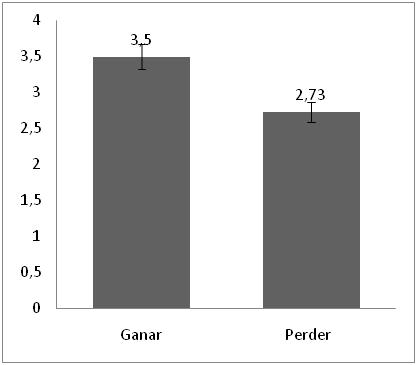 Figura 1. Gráfico de relación entre las posibilidades de juego.Todas las tablas y figuras deberán seguir una enumeración ascendente en función de su aparición en el texto. El título informará con claridad del tipo de recurso que contienen. Si el contenido es ajeno deberá incluir la correspondiente mención tanto si se ha modificado parcialmente (Apellido, año) como si se ha utilizado sin alterar el original (Apellido, año, p. X -si solo hay una página- o pp. X-X -si se encuentra en dos páginas). A continuación, dejamos una muestra con el formato a seguir y algunos ejemplos de citas bibliográficas y normas de referencias bibliográficas, y otros elementos útiles para la redacción del texto:Título del artículo en españolTítulo del artículo en ingles NOMBRE COMPLETO AUTOR 1 (SIN ABREVIATURAS) APELLIDO1-APELLIDO2*correoelectronicodelautor@autor.esNOMBRE COMPLETO AUTOR 2 (SIN ABREVIATURAS) APELLIDO1-APELLIDO2**Correoelectronicodelauto2r@autor2.esNOMBRE COMPLETO AUTOR 3 (SIN ABREVIATURAS) APELLIDO1-APELLIDO2***Correoelectronicodelautor3@autor3.esNOMBRE COMPLETO AUTOR 4 (SIN ABREVIATURAS) APELLIDO1-APELLIDO2****Correoelectronicodelautor4@autor4.es* Universidad del Autor, ciudad, país** Universidad del Autor, 2 ciudad, país*** Universidad del Autor3, ciudad, país**** Universidad del Autor4, ciudad, paísResumen:No exceder de 250 palabras.INTRODUCCIÓN. Introducción del artículo. MÉTODO. Se describe la parte del método. RESULTADOS. Se añaden resultados. DISCUSIÓN. Por último, discusión.No se hacen referencias en el resumen.Palabras clave: Entre cuatro y ocho palabras, todas las letras en minúsculas separadas entre punto y coma. Abstract :No exceder de 250 palabras.INTRODUCTION. xxxxx. METHOD. xxxxxx. RESULTS. xxxxx. DISCUSSION. xxxxx. Key words: Entre cuatro y ocho palabras, todas las letras en minúsculas separadas entre punto y coma. Résumé :No exceder de 250 palabras.INTRODUCTION. xxxxx . MÉTHODE. xxxxx. RÉSULTATS. xxxxx. DISCUSSION.Mots clés: Entre cuatro y ocho palabras, todas las letras en minúsculas separadas entre punto y coma. IntroducciónLa tipografía utilizada para la redacción del texto (estilo: Normal), es Times New Roman, tamaño 12, texto justificado e interlineado sencillo (1 punto), para facilitar el ajuste al formato esta plantilla tiene una lista de estilos editados con las características necesarias.	Para los títulos o epígrafes (estilo: Títulos o epígrafes), se utiliza, letra tipo Times New Roman, tamaño 12, negrita, texto alineado a la izquierda e interlineado sencillo (1 punto).	Los párrafos que procedan después de un título, epígrafe, tabla o figura, no utilizarán sangría, el resto sí, con sangría en primera línea a .Para el uso de citas, seguiremos la norma APA en su última versión de 2009. Siempre que se incluyan contenidos ajenos con una expresión propia se citará el primer apellido y el año entre paréntesis. Ejemplo: Tal y como expresa Robinson (2005), todos somos creativos, pero debemos entrenar nuestra capacidad de inventiva.En efecto, todos somos creativos, aunque debemos trabajar esta competencia desde la enseñanza (Robinson, 2005).En el caso de que se reproduzca literalmente contenido ajeno se emplearán las citas textuales de menos de 40 palabras y de más de 40 palabras. Las citas textuales de menos de 40 palabras incluyen el autor, el año, el texto literal entrecomillado y el número de página (p. X) o páginas (pp. X-X) donde se encuentra la cita. Ejemplo: En efecto, “es muy importante evaluar las inteligencias, pero los test estandarizados no son la solución” (Gardner, 1999, p. 89).En el caso de citas literales de más de 40 palabras, se realizarán en un párrafo distinto, tabulado  a la derecha y con letra de tamaño 11 puntos. Ejemplo:Para Coon (1998)La comprensión es el segundo objetivo de la psicología se cumple cuando podemos explicar un suceso. Es decir, comprender por lo general significa que podemos determinar las causas de un comportamiento. Tomemos como ejemplo nuestra última pregunta ¿por qué? La investigación sobre la “apatía del espectador” ha mostrado que las personas a menudo no ayudan cuando se encuentran cerca otras personas que podrían ayudar (p. 7).Para más información sobre el citado y referenciado bibliográfico consulte la guía APA de la revista.Marco empíricoEn esta sección deben aparecer elementos tales como diseño, participantes, variables, instrumentos, procedimiento, plan de tratamiento de datos, etc.Resultados y discusiónConclusionesReferencias Se atenderá al criterio del manual de publicaciones de la APA (2009) en su última versión. Aquí se presentan distintos tipos de referencias según el tipo de publicación: Libro Apellido, Inicial. (Ed./Comp./Coord./Trad.). (Año). Título del libro en cursiva (X.ª ed., Vol. X). Ciudad: Editorial. Versión electrónica de libro impreso sin DOIApellido, Inicial. (Año). Título del libro [Versión electrónica en X] (X.ª ed., Vol. X). Ciudad: Editorial. Versión electrónica de libro impreso con DOIApellido, Inicial. (Ed./Comp./Coord./Trad.). (Año). Título del libro [Versión electrónica en X] (X.ª ed., Vol. X). doi:xxxxxx Capítulo de libroApellido, Inicial. (Año). Título del capítulo en letra normal. En Inicial. Apellido (Ed./Comp./Coord./Trad.), Título del libro en cursiva (X.ª ed., Vol. X, p. X o pp. XX-XX). Ciudad: Nombre de la editorial. Libro de actas de congresoApellido, Inicial. (Año). Título de la contribución. En Inicial. Apellido (Coord.), Nombre de la publicación. (pp. X-X). Lugar: Editor. En http://www /doi:xxxxxxxxx Artículo de revista impresaApellido, Inicial. (Año). Título del artículo. Nombre de la revista en cursiva, número de volumen en cursiva y en números arábigos(número), página o páginas. Artículo de revista digitalApellido, Inicial. (Año). Título del artículo. Nombre de la revista en cursiva, volumen de la revista en cursiva(número), X o X-X (si tiene). Recuperado de http://xxx Artículo de revista digital con DOIApellido, Inicial. (Año). Título del artículo. Nombre de la revista en cursiva, volumen de la revista en cursiva(número), X o X-X (si tiene). doi:xxxxxxxxxx Artículo de prensa impresaApellido, Inicial. (Día de mes de año). Título del artículo. Nombre del periódico en cursiva, p. X o pp. X-X. Artículo de prensa digitalApellido, Inicial. (Día de mes de año). Título del artículo. Nombre del periódico en cursiva, p. X o pp. X-X (si tiene). Recuperado de http://xxx Tesis doctoral impresaApellido, Inicial. (Año). Título de la tesis (Tesis doctoral). Nombre de la Institución, Ciudad. Tesis doctoral digitalApellido, Inicial. (Año). Título de la tesis (Tesis doctoral, Nombre de la Institución). Recuperado de http://xxx LegislaciónNombre de la Ley/Real Decreto/Decreto. Nombre publicación, nº volumen, día de mes de Año, pp. xx-xx. Recursos webApellido, Inicial. (Año, día de mes). Título del recurso [Tipo de recurso]. Recuperado de http://xxx Para más información se recomienda consultar la página web de la Asociación Americana de Psicología (APA): http://www.apastyle.org/manual/index.aspx   Otros aspectos a tener en cuenta sobre las referencias: Si el autor o los autores tienen más de una referencia estas se ordenarán cronológicamente: Si un autor tiene obras individuales y colaborativas se presentarán en primer lugar las publicaciones en solitario y después las realizadas con otros autores (aquí no importa la fecha de publicación): Si dos autores tienen los mismos apellidos se ordenarán alfabéticamente por la inicial. En las citas dentro del texto se incluirá la inicial correspondiente. Si dos autores tienen los mismos apellidos e inicial, entonces se puede indicar el nombre de pila completo (Vázquez, J. [Javier]. (2010)). Para más información se recomienda consultar la página web de la Asociación Americana de Psicología: http://www.apastyle.org/manual/index.aspx  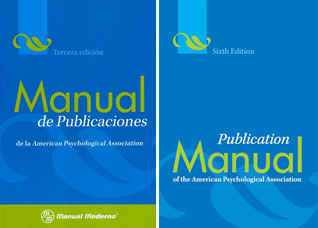 Primer cicloSegundo    cicloTercer cicloSecundariaMotivaciónMD.T.17.12(4.90)16.66(4.89)14.44(5.72)12.64(5.92)Motivación²48.39648.39648.39648.396Motivaciónp.001***.001***.001***.001***InterésMD.T.15.68(5.00)13.77(5.01)12.31(4.82)11.39(4.75)Interés²67.38067.38067.38067.380Interésp.001***.001***.001***.001***DiversiónMD.T.15.37(5.50)16.77(4.68)17.75(4.58)18.74(5.61)Diversión²36.25036.25036.25036.250Diversiónp.001***.001***.001***.001***RecompensaMD.T.13.59(4.49)13.57(4.58)13.77(4.56)14.29(5.01)Recompensa²1.2051.2051.2051.205Recompensap.752.752.752.752Recompensa²6.3186.3186.3186.318Recompensap.097.097.097.097